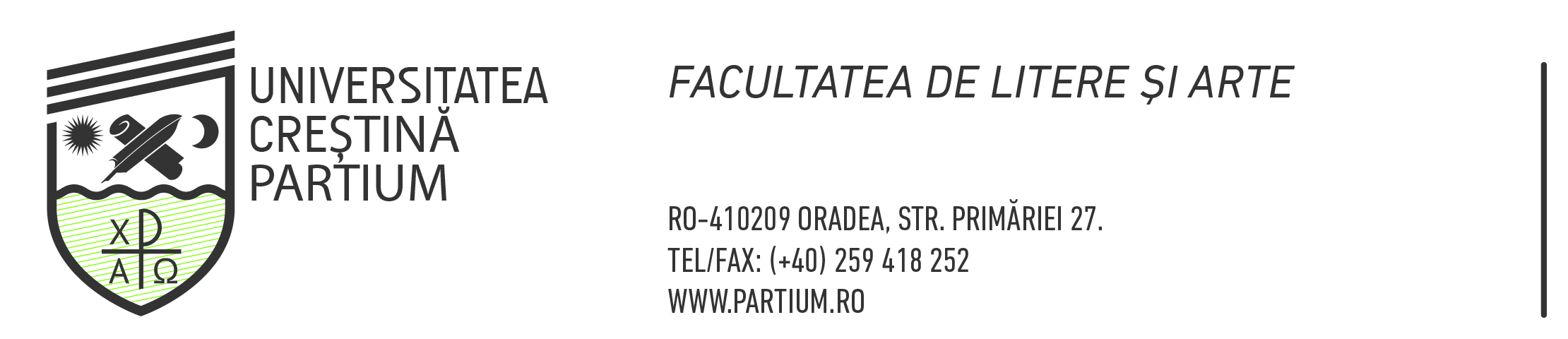 Ghid pentru redactarea şi prezentarea Lucrării de licenţă pentru specializările BA:Limba și literatura germană, Limba și literatura engleză – Limba și literatura germanăAz államvizsga-dolgozat fő részei:Külső borítóCímlap román nyelvenCímlap német nyelvenTartalomjegyzékFőszövegbevezetésfejezetekkövetkeztetésekFelhasznált szakirodalomMellékletek (ha szükséges)Általános formai követelmények:A főszöveg 12-es méretű Times New Roman betűtípussal készül, 1,5-es sorközzel,„sorkizárt” sorvégekkel, 2,5 cm-es margóval.A fejezetcímek balra igazítottak. A fejezetcímek betűtípusa és -mérete: 14-es méretű kövérített (bold) betű. Az alfejezetcímek szintén balra igazítottak. Az alfejezetcímek betűtípusa és -mérete: 12-es méretű kövérített (bold) betű. A fejezeteknél és alfejezeteknél a decimális számozás követendő, amely során arab számokat kell használni. (Pl. 1-es fejezet, 1.1-es alfejezet, 1.1.1-es alfejezet.) Az alfejezetek legutolsó száma után nem teszünk pontot.Az új bekezdések első sorát 0,75 cm-el beljebb kell kezdeni. Ez alól kivételt képez a fejezetek/alfejezetek első sora.Az oldalszámozás az oldalak alján, középre igazítva jelenik meg. Minden oldalt külön lapra kell nyomtatni.A lábjegyzeteket 10-es méretű betűvel és sorköz nélkül szedjük.A szövegen belüli kiemeléseket dőlt (kurzív, italics) betűkkel jelezzük. A szövegtestben lehetőleg nem használunk kövérítést és aláhúzást.A hivatkozott művek címeit, illetve a folyóiratcímeket a főszövegben dőlt betűs (kurzív, italics) szedéssel emeljük ki.A más szerzőktől származó, szó szerint idézett gondolatokat idézőjelbe kell tenni, és az oldalszámra is kiterjedő bibliográfiai hivatkozással kell ellátni. Idézetek jelölésére a következő idézőjeltípus használatos: „…“. Az idézeteken belüli idézetet a következőképpen jelöljük: ‚…ʻ. Például: „Eine zentrale akademische Anstandsregel lautet: ,Gebe niemals Einfälle von anderen als deine aus!ʻ“Három sornál hosszabb idézeteket, illetve két sornál hosszabb versidézeteket külön bekezdésben, 10-es betűmérettel, sorköz nélkül kell szedni. Ilyen esetben nem szükséges az idézőjel használata. Ha a szerző az idézetben kihagy egy bizonyos részt az eredeti szövegből, a kihagyott részeket szögletes zárójelbe helyezett három ponttal kell jelölni: […]. Szintén szögletes zárójelbe kell tenni azokat a részeket, amelyeket a szerző esetleg beszúr az idézet szövegébe.Tartalmi idézés esetén nem szükséges idézőjelet használni, azonban ilyen esetben is meg kell adni a más szerzőktől származó megállapítások bibliográfiai adatait. Általános jellegű tartalmi idézés esetén el lehet tekinteni az oldalszám(ok) megadásától.Az irodalomtudományi dolgozatokban a szakirodalomra történő hivatkozás lábjegyzetek formájában történik. A lábjegyzetek számozása folyamatos. Az első szakirodalmi hivatkozás során a mű összes bibliográfiai adatát meg kell adni a hivatkozással kapcsolatos formai követelmények alapján (lásd II. fejezet). Az ugyanazon műre történő ismételt hivatkozás esetén, a második hivatkozástól kezdődően elég a következőket megadni: a szerző(k)/szerkesztő(k) vezetéknevét; szögletes zárójelben a lábjegyzet sorszámát, amelyben a mű teljes bibliográfiai hivatkozása megtalálható; az oldalszámot. Pl. Assmann [Anm. 3], S. 24.A nyelvtudományi és módszertani dolgozatokban a főszövegbe illesztett, zárójeles hivatkozást kell alkalmazni; a bibliográfiai hivatkozások itt nem kerülnek a lábjegyzetbe,és első alkalommal sem szükséges megadni a hivatkozott mű összes bibliográfiai adatát. A hivatkozás formája a következő: a szerző(k)/szerkesztő(k) vezetékneve; a mű megjelenésének éve; ettől kettősponttal elválasztva a hivatkozott oldalszám(ok). Pl. (Hausendorf/Kesselheim 2008: 143–161).A nagykötőjel használata kötelező a -tól -ig értelemben használt számok között, beleértve az oldalszámokat is. Előtte és utána nincs szóköz. Például: 1914–1918; 23–25.A gondolatjelet – amelynek formája megegyezik a nagykötőjellel – szóköz előzi meg, illetve szóköz követi. Ha közvetlenül a gondolatjel után egy másik írásjel következik, nem teszünk a gondolatjel után szóközt. Pl. „–,”.A hivatkozással kapcsolatos formai követelmények:Az irodalomjegyzékben szereplő tételek a szerzők/szerkesztők vezetéknevének ábécé sorrendjében követik egymást. Ha egy adott műnek két vagy három szerzője/szerkesztője van, a szerzők neveit ferde vonallal kell elválasztani egymástól. Ha egy kötet két kiadó közös gondozásában jelent meg, szintén ferde vonallal választjuk el egymástól a kiadók neveit, illetve a megjelenés helyét.Ha egy adott műnek több, mint három szerzője/szerkesztője van, elég az első szerző/szerkesztő nevét megadni. A további szerzők/szerkesztők nevei helyett az [u.a.] jelölést kell használni.Ha a dolgozat jellege megkívánja, külön csoportba rendezzük az elsődleges és a másodlagos szakirodalmat.Hivatkozás egy- vagy többszerzős monográfiára:Szerző(k) vezetékneve[,] szerző(k) keresztneve[:] Könyv címe[.] [esetleg: kötetszám.] [esetleg: a kiadás száma.] Kiadó[:] kiadás helye[,] éve [esetleg: sorozat neve, sorozatszám][.]Példák:Assmann, Aleida: Erinnerungsräume. Formen und Wandlungen des kulturellen Gedächtnisses. München: Beck, 1999.Hausendorf, Heiko/Kesselheim, Wolfgang: Textlinguistik fürs Examen. Göttingen: Vandenhoeck & Ruprecht, 2008 (Linguistik fürs Examen 5).Eisenberg, Peter: Grundriss der deutschen Grammatik. Bd. 1: Das Wort. 3, durchgesehene Auflage. Stuttgart/Weimar: Metzler, 2006.Hivatkozás egy- vagy többszerkesztős tanulmánykötetre:Szerkesztő(k) vezetékneve[,] szerkesztő(k) keresztneve (Hg.)[:] Könyv címe[.] [esetleg: kötetszám.] [esetleg: a kiadás száma.] Kiadó[:] kiadás helye[,] éve [esetleg: sorozat neve, sorozatszám][.]Példák:Freund, Winfried (Hg.): Deutsche Novellen. Von der Klassik bis zur Gegenwart. München: Fink, 1998 (UTB für Wissenschaft: Uni-Taschenbücher 1753).Goebl, Hans [u.a.] (Hg.): Kontaktlinguistik. Ein internationales Handbuch zeitgenössischer Forschung. 1. Halbband. Berlin/New York: Walter de Gruyter, 1996 (Handbücher zur Sprach- und Kommunikationswissenschaft 12.1).Hivatkozás tanulmánykötetben szereplő tanulmányra:Szerző(k) vezetékneve[,] szerző(k) keresztneve[:] Tanulmány címe. In: szerkesztő(k) vezetékneve[,]szerkesztő(k) keresztneve (Hg.)[:] Könyv címe[.] [esetleg: kötetszám.] [esetleg: a kiadás száma.] Kiadó[:] kiadás helye[,] éve [esetleg: sorozat neve, sorozatszám][, S.] oldalszám(ok).Példák:Mertens, Karl: Der Kairos der Rede als Ausdruck menschlicher Situiertheit. In: Kopperschmidt, Josef (Hg.): Rhetorische Anthropologie. Studien zum Homo rhetoricus. München: Fink, 2000, S. 295–313.Clyne, Michael: Die Rolle des Deutschen bei interkulturellen Erscheinungen unter Dreisprachigen. In: Haß-Zumkehr, Ulrike/Kallmeyer, Werner/Zifonun, Gisela (Hg.): Ansichtender deutschen Sprache. Festschrift für Gerhard Stickel zum 65. Geburtstag. Tübingen: Gunter Narr, 2002 (Studien zur deutschen Sprache; Forschungen des Instituts für Deutsche Sprache 25), S. 325–346.Hivatkozás tudományos folyóiratban szereplő tanulmányra:Szerző(k) vezetékneve[,] szerző(k) keresztneve[:] Tanulmány címe. Folyóirat címe[,][esetleg: évfolyam,] év/szám [, S.] oldalszám(ok).Példa:Heitsch, Ernst: Sprachtheoretische Überlegungen Platons. Allgemeine Zeitschrift für Philosophie, 23, 1998/1, S. 43–59.Hivatkozás elektronikus dokumentumra:Szerző(k) vezetékneve[,] szerző(k) keresztneve[:] Tanulmány címe. Folyóirat címe[,][esetleg: a megjelenés éve/a folyóirat száma[.] [esetleg: kiadó] honlapcím [.] (Stand: a megtekintés időpontja).Példa:Auer, Peter: Syntax als Prozess. In: InList, 2005/41. http://www.uni-potsdam.de/u/inlist/issues/41/ InLiSt41.pdf (Stand: 24.01.08).Clyne, Michael (2002): Die Rolle des Deutschen bei interkulturellen Erscheinungen unter Dreisprachigen. In: Haß-Zumkehr, Ulrike/Kallmeyer, Werner/Zifonun, Gisela (Hg.): Ansichten der deutschen Sprache. Festschrift für Gerhard Stickel zum 65. Geburtstag. Tübingen: Gunter Narr (Studien zur deutschen Sprache; Forschungen des Instituts für Deutsche Sprache 25), S. 325–346.Hivatkozás tudományos folyóiratban szereplő tanulmányra:Szerző(k) vezetékneve[,] szerző(k) keresztneve[:] Tanulmány címe. Folyóirat címe[,][esetleg: évfolyam,] év/szám [, S.] oldalszám(ok).Példa:Heitsch, Ernst: Sprachtheoretische Überlegungen Platons. Allgemeine Zeitschrift für Philosophie, 23, 1998/1, S. 43–59.Hivatkozás elektronikus dokumentumra:Szerző(k) vezetékneve[,] szerző(k) keresztneve[:] Tanulmány címe. Folyóirat címe[,][esetleg: a megjelenés éve/a folyóirat száma[.] [esetleg: kiadó] honlapcím [.] (Stand: a megtekintés időpontja).Példa:Auer, Peter: Syntax als Prozess. In: InList, 2005/41. http://www.uni-potsdam.de/u/inlist/issues/41/ InLiSt41.pdf (Stand: 24.01.08).Universitatea Creştină Partium Facultatea de Litere și ArteSpecializarea: Limba şi literatura germanăLimba şi literatura engleză - Limba şi literatura germanăLUCRARE DE LICENŢĂCoordonator ştiinţific:	Absolvent:Oradea 202xUniversitatea Creştină Partium Facultatea de Litere și ArteSpecializarea: Limba şi literatura germanăLimba şi literatura engleză - Limba şi literatura germană[TITLUL LUCRĂRII]Coordonator ştiinţific:	Absolvent:…	…Oradea 202xChristliche Univeristät Partium Fakultät für GeisteswissenschaftenLehrstuhl für germanistische Sprach- und Literaturwissenschaft[TITEL DER BACHELORARBEIT]Abschlussarbeit von ……im B.A.-StudiengangDeutsche Sprache und LiteraturWissenschaftlicher Betreuer:….Oradea 202x